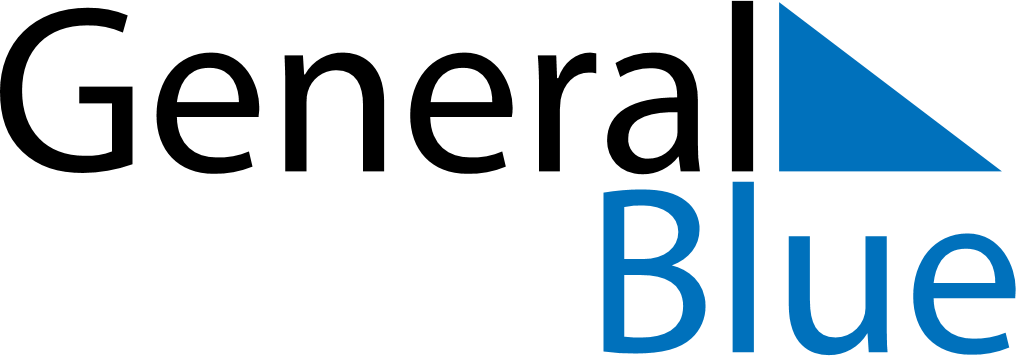 Curacao 2026 HolidaysCuracao 2026 HolidaysDATENAME OF HOLIDAYJanuary 1, 2026ThursdayNew Year’s DayFebruary 16, 2026MondayCarnival MondayApril 3, 2026FridayGood FridayApril 5, 2026SundayEaster SundayApril 6, 2026MondayEaster MondayApril 27, 2026MondayKings DayMay 1, 2026FridayLabour DayMay 10, 2026SundayMother’s DayMay 14, 2026ThursdayAscension DayJune 7, 2026SundayFather’s DayJuly 2, 2026ThursdayFlag DayOctober 10, 2026SaturdayCuraçao DayDecember 25, 2026FridayChristmas DayDecember 26, 2026SaturdayBoxing DayDecember 31, 2026ThursdayNew Year’s Eve